SARTG WW RTTY Contest (RTTY)  
поставить закладку Все соревнования августа

 Отредактировать положение этого соревнования?


Результаты соревнования за 2000 г. | 2001 г. | 2002 г. | 2003 г. | 2004 г. | 2005 г. | 2006 г. | 2007 г. | 2008 г. | 2009 г. | 2010 г. | 2011 г. | 2012 г. | 2013 г. | 2014 г. | 2015 г. | 2016 г. | 2017 г. | 2018 г. 

Вам известны официальные результаты этого соревнования? Внесите их прямо сейчас!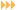 

Текущий рейтинг соревнования: 0.51% при 2404 связях и 28 участниковSARTG WW RTTY ContestСоревнования проводятся организацией Scandinavian Amateur Radio Teleprinter Group
ШвецияСоревнования проводятся ежегодно в третий полный выходной августа и состоят из трех периодов:
- с 00:00 до 08:00 UTC субботы;
- с 16:00 до 24:00 UTC субботы;
- с 08:00 до 16:00 UTC воскресенья..:: КЛАССЫ ::.A - один оператор, один передатчик, все диапазоны;
B - один оператор, один диапазон;
C - много операторов, один передатчик, все диапазоны;
D - SWL - все диапазоны;
E - один оператор, один передатчик, все диапазоны, низкая мощность (до 100Вт).
Станция с одним оператором, выступающая в многодиапазонном зачете, может также заявиться на одном из диапазонов в однодиапазонном зачете. Всем участникам разрешается использование DX-сетей оповещения. Термин "один передатчик" означает что разрешено иметь только один излучающий сигнал в эфире в любой момент времени..:: КОНТРОЛЬНЫЕ НОМЕРА ::.RST и порядковый номер связи, начиная с 001..:: ОЧКИ ::.За QSO со своей страной начисляется 5 очков, с другой страной на своем континенте - 10 очков, с другим континентом - 15 очков. Повторные QSO разрешаются на разных диапазонах..:: МНОЖИТЕЛЬ ::.Множителями являются на каждом диапазоне различные DXCC-страны, включая первые QSO с Австралией, Канадой, Японией и США, а также радиолюбительские районы (call area) VK, VE, JA и W (например, W1, WA4, JA2, VK4).
Примечание: Станция работающая из другого радиолюбительского района должна через дробь передавать номер радиолюбительского района из которого эта станция реально работает, например, K5DJ/1..:: ПОДСЧЕТ РЕЗУЛЬТАТА ::.Произведение суммы очков на множитель..:: НАГРАДЫ ::.Дипломами награждаются победители в каждой зачетном классе, если проведено приемлемое количество QSO..:: ОТЧЕТЫ ::.Электронные отчеты рекомендуется отправлять в формате Cabrillo, но это необязательно. Убедитесь, что заголовок в Cabrillo заполнен корректно, а имя файла - callsign.log. Если участник дополнительно заявляется в однодиапазонном зачете, то он должен представить дополнительный, полностью и правильно оформленный, отчет с именем файла - callsign_band.log, например sm7bhm_80.log.
Информацию по формату Cabrillo для SARTG contest можно найти на web-странице http://www.sartg.com/contest/wwcabril.htm
Наименование контеста следует указывать как SARTG-RTTY
Пользователям программы WF1B RTTY следует конвертировать свои файлы. Программу для конвертации можно найти на web-странице http://www.sartg.com/contest/wwcbrwf1.htm
Отчеты в формате Cabrillo рекомендуется отправлять через web-интерфейс http://www.ua9qcq.com/ru/submit_log.php?lang=ru
Если формат отчета отличен от Cabrillo, то требуется два файла - callsign.all и callsign.sum. Такие отчеты должны быть составлены в хронологическом порядке и содержать: диапазон, дату, время (UTC), позывной, переданный и принятый контрольные номера, множители и очки за связи. В файле обобщающего листа должны быть указаны результат, категория, позывной, имя, почтовый адрес (для станции "много операторов" - позывные и имена всех операторов). Файлы должны быть в текстовом ASCII-формате. Не присылайте отчеты в форматах Word, Excel, ADIF.
Бумажные отчеты должны быть составлены в хронологическом порядке с указанием той же информации что требуется для электронных отчетов. К бумажному отчету должен быть приложен обобщающий лист. Если проведено более 100 радиосвязей, то к такому отчету дополнительно надо приложить лист повторов и лист множителей.
Приветствуются комментарии и отчеты для контроля (checklog)..:: АДРЕС ДЛЯ ОТПРАВКИ ОТЧЕТА ::.SARTG Contest Manager, Ewe Hakansson, SM7BHM,
Pilspestvagen 4, SE-291 66, Kristianstad, Sweden.
E-mail: contest@sartg.comДомашняя страница: http://www.sartg.com/.:: СРОК ОТПРАВКИ ОТЧЕТА ::.10 сентября 2019 г..:: КОНФИГУРАЦИОННЫЕ ФАЙЛЫ ::.Начало: 17 августа 2019 г. в 00:00 UTCВиды модуляции: RTTYЗавершение: 18 августа 2019 г. в 15:59 UTCДиапазоны: 80 м, 40 м, 20 м, 15 м, 10 м